Werkblad Kookles: lekkere pasta!StartJe gaat pasta koken. Lekkere pasta met groente en saus. Je gaat koken voor je ouders, familie of andere mensen in je huis. Daarna kun je samen eten.  Kijk naar het lijstje. Begrijp je een woord niet? Zoek dan een plaatje op van het woord. Dat kan met Google. Tip: schrijf dit woord in je woordenschrift.Koop de ingrediënten. Het lijstje is voor 4 personen. Ben je met meer mensen in huis? Of minder? Koop dan meer of minder spullen. Vraag of iemand je wil helpen.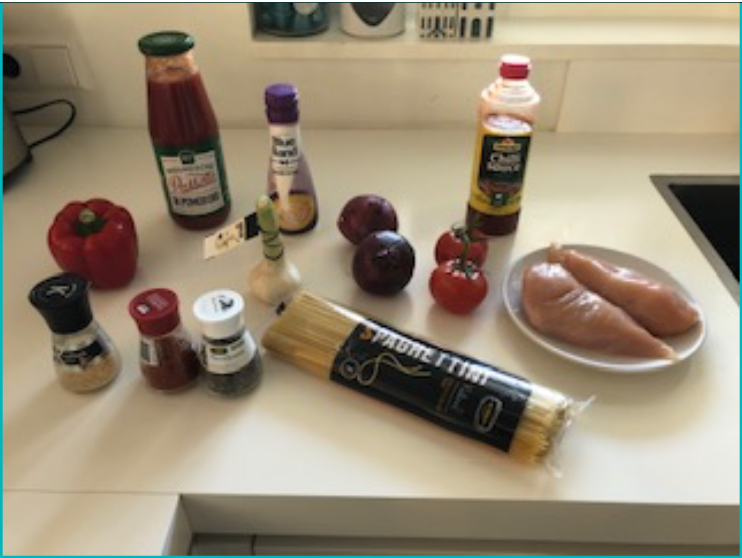 Bekijk het recept: lees de stappen en kijk naar de foto’s. Begrijp je het recept niet? Vraag hulp aan de docent.Is het moeilijk? Vraag of iemand je wil helpen. Bijvoorbeeld je vader of je zus. Of iemand anders in huis.Maak een foto of een filmpje van het koken.SamenBedenk vijf zinnen en vertel: wat heb je gedaan? Welke ingrediënten heb je gebruikt?  Praat met de mensen in je huis. Vertel wat je hebt gekookt. Gebruik de vijf zinnen.En nu lekker eten! Eet smakelijk. Stuur opStuur je foto of filmpje en je zinnen naar de docent. Je mag de zinnen typen of zeggen. Doe dit met WhatsApp.Je bent klaar! Ingrediënten voor 4 personen 300 gram spaghetti 2 kipfilets een beetje knoflookpoeder een beetje paprikapoeder 1 ui 3 teentjes knoflook 1 rode paprika 2 tomaten 300 gram tomatensaus beetje chilisaus 50 milliliter room een beetje geraspte kaas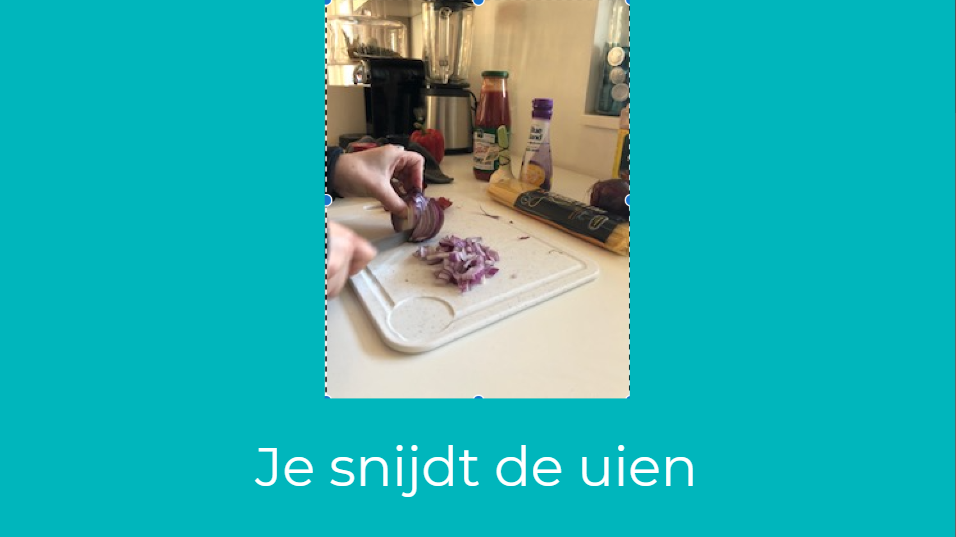 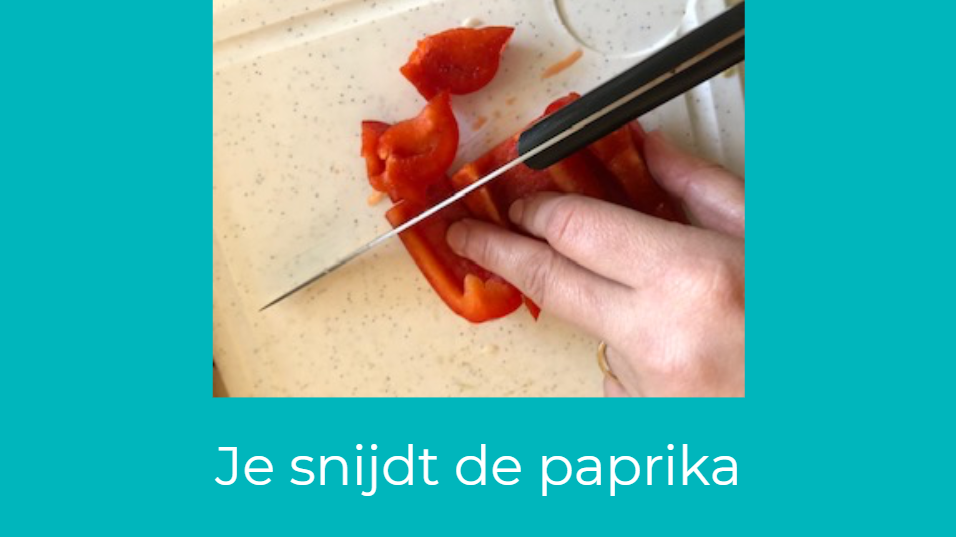 Snijd de uien.Snijd de paprika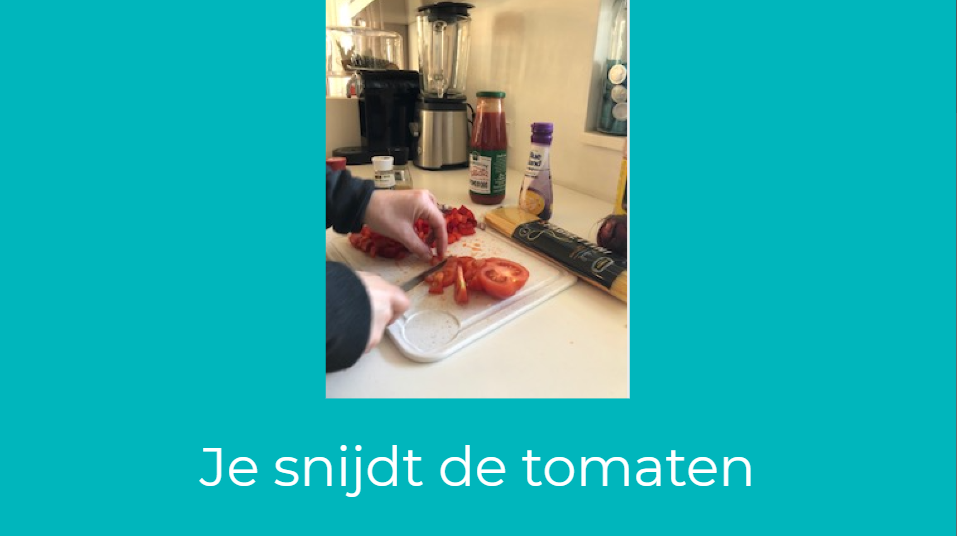 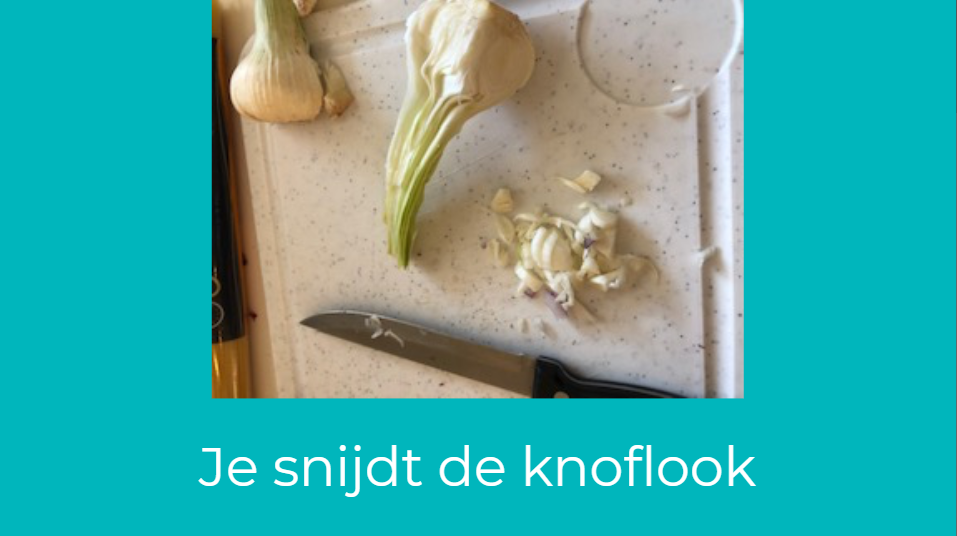 Snijd de tomaten.Snijd de knoflook.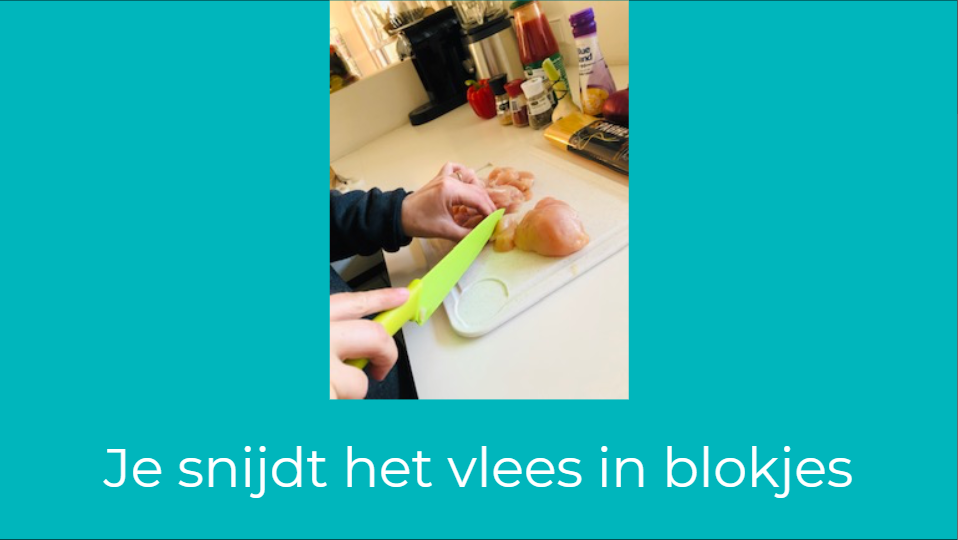 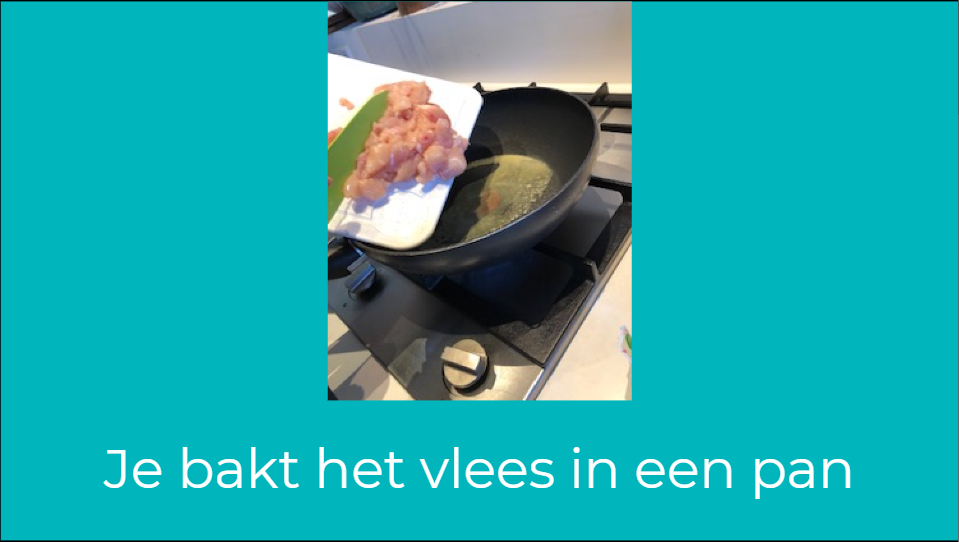 Snijd het vlees in blokjes.Bak het vlees in een pan.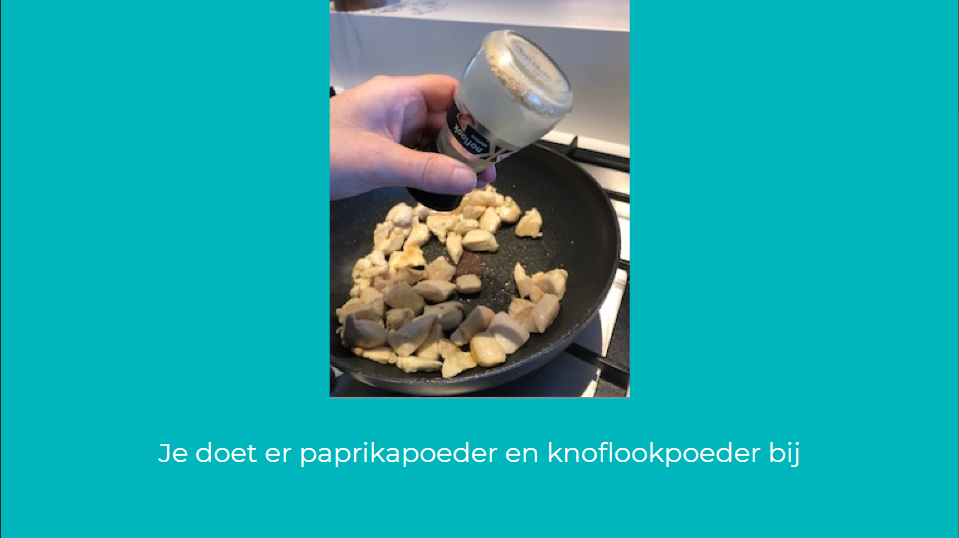 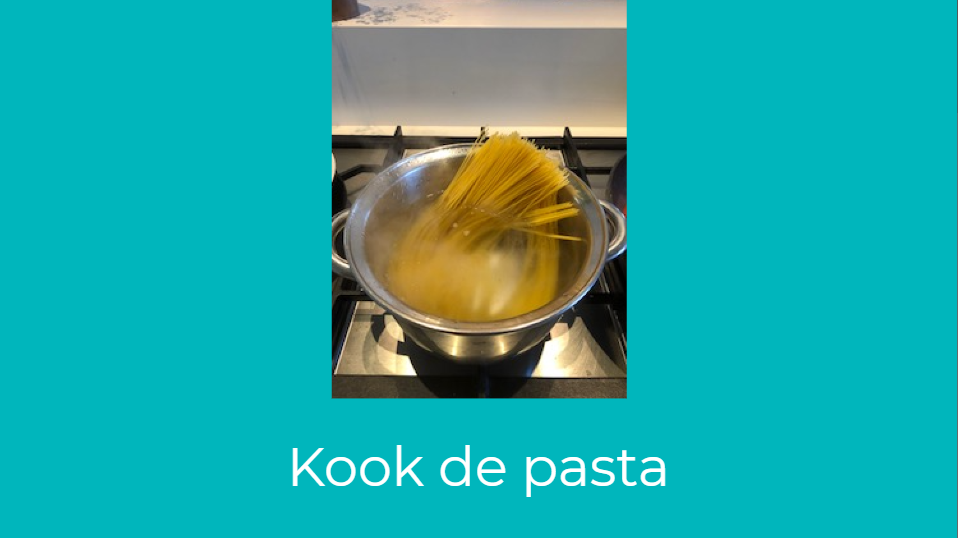 Doe er paprikapoeder bij. En knoflookpoeder.Doe water in een pan. Kook de pasta in de pan.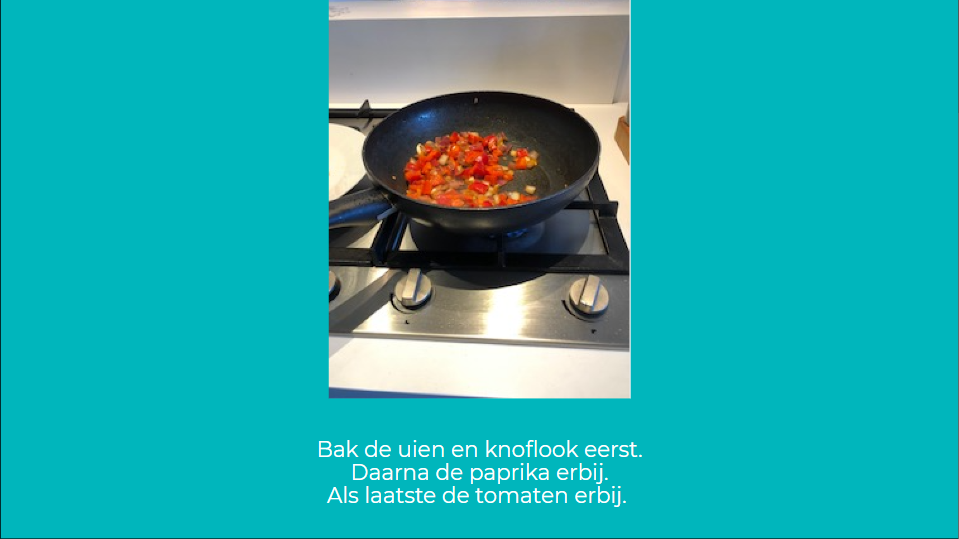 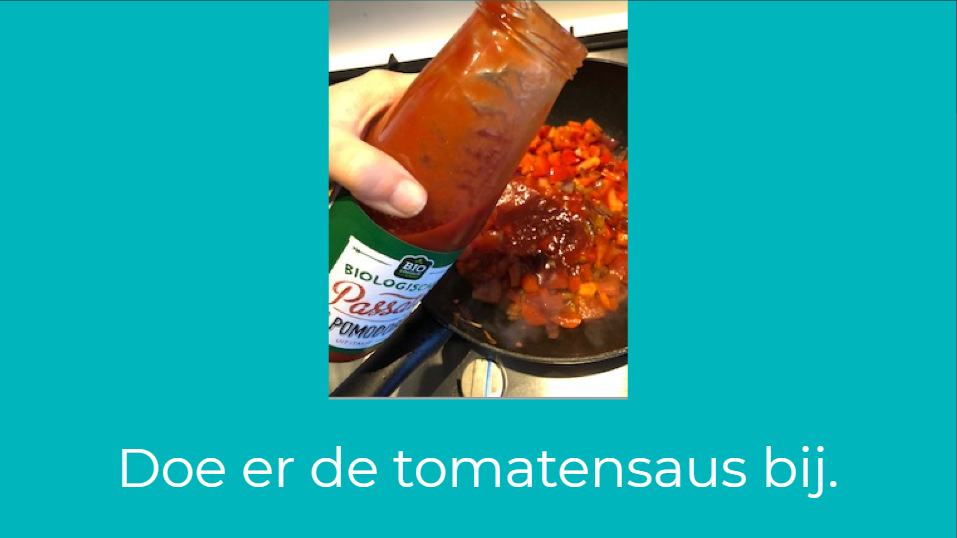 Bak de ui en knoflook eerst. Doe daarna de paprika erbij. Doe de tomaten erbij. Doe ook de tomatensaus erbij.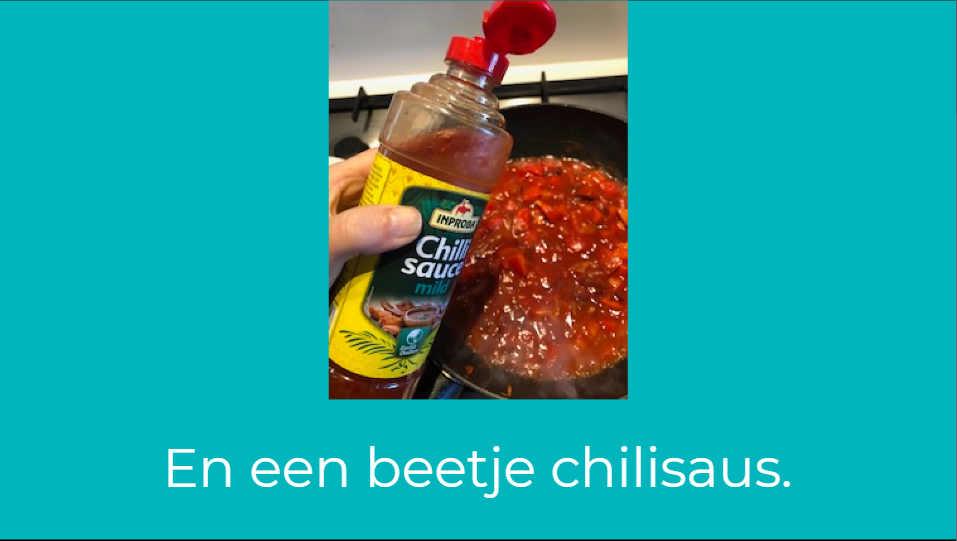 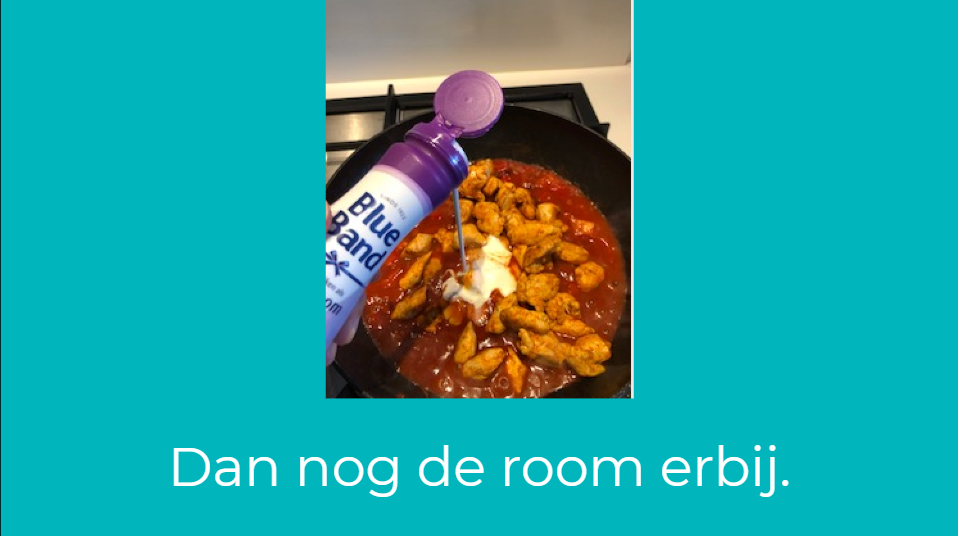  Doe er ook een beetje chilisaus bij. Doe de room erbij.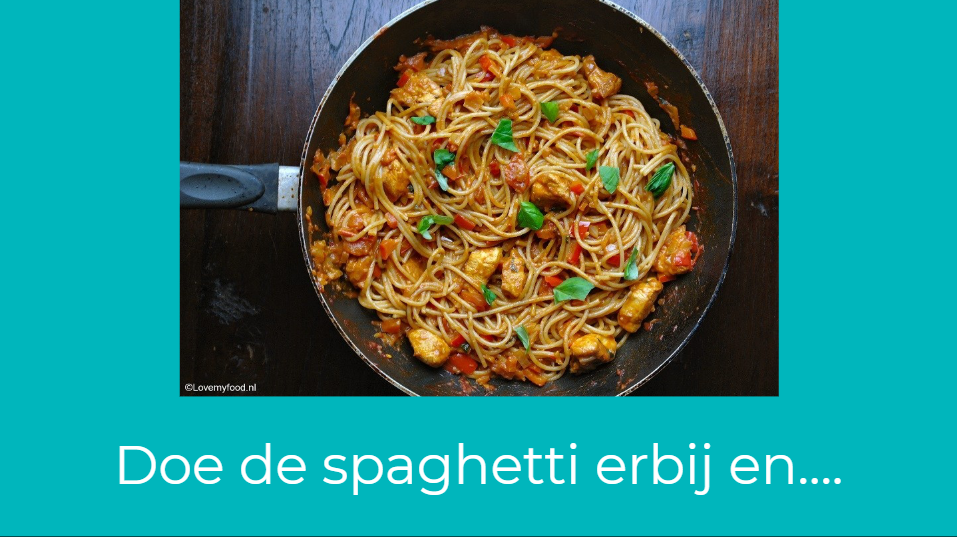 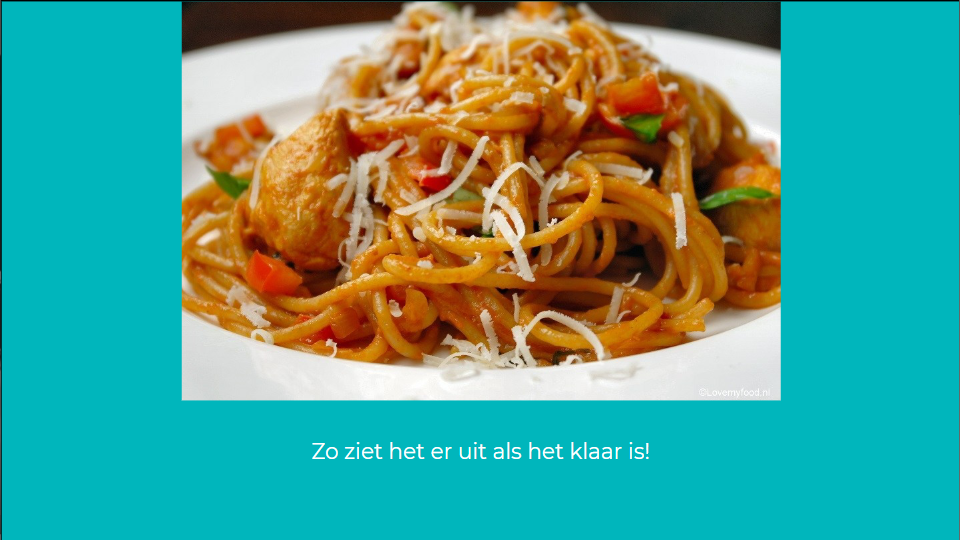  Doe de spaghetti erbij.
En een beetje kaas.Eet smakelijk!